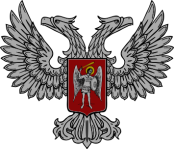 АДМИНИСТРАЦИЯ ГОРОДА ГОРЛОВКАРАСПОРЯЖЕНИЕглавы администрации09  октября  2017 г.		                                                № 842-рг. ГорловкаО выдаче разрешенияна удаление зеленыхнасаждений	В соответствии с Порядком работы комиссии по обследованию и состоянию зеленых насаждений, утвержденным распоряжением главы администрации города Горловка от 29 июня 2015 года № 242-р (с изменениями от 14 ноября 2016 года № 957-р, от 04 апреля 2017 года № 255-р), руководствуясь пп. 3.3.6, 4.1. Положения об администрации города Горловка, утвержденного распоряжением главы администрации от 13 февраля 2015 года № 1-р	1. Выдать разрешение на удаление зеленых насаждений юридическим лицам согласно приложению.	2. Рекомендовать юридическим лицам, которым выдано разрешение на удаление зеленых насаждений, озеленить соответствующую территорию.И.о. главы администрации                                                                     И.С.ПРИХОДЬКО							    		    Приложение	                                                                                                                        к распоряжению главы                                                                                                                                                                         администрации города Горловка                                                                                                                                 от 09.10.2017 № 842-р   Переченьюридических лиц, которым выдается разрешение на удаление зеленых насаждений2                                                                                               Продолжение приложенния3                                                                                               Продолжение приложеннияУправляющий делами администрации                                                                                                    Н.Ю.Ботвина	Перечень юридических лиц, которым выдается разрешение на удаление зеленых насаждений, подготовлен управлением жилищно-коммунального хозяйства администрации г. Горловка.Начальник управления                                                        	                                                      Р.Г.Конев№ ппНазваниепредприятияКоличество зеленых на-саждений, подлежа-щих удале-ниюКоличество зеленых на-саждений, подлежащих санитарномуомоложениюКоличество зеленых на-саждений, остающихся на земель-ном участкеВосстанови-тельная стои-мость, руб.Место размещения зеленых насажденийПримечание123456781УДО «Гор-ловскийцентр туриз-ма, краеведе-ния и экскур-сий ученичес-кой молоде-жи»6деревьев-180деревьевбез проведе-ния восстано-вительной стоимостиул. Возняка, 15деревья сухие,аварийные 2ГПУВКХ КП «Компа-ния «Вода Донбасса»1дерево--без проведе-ния восстано-вительной стоимостибульв. Димитрова, 58 ремонтные работы на водоводе3ГПОУ «Гор-ловский ме-дицинский колледж»3дерева-67деревьевбез проведе-ния восстано-вительной стоимостиул. Рудакова, 31ул. Черного-Диденко, 3деревья сухие,аварийные 123456784АЗС ГП «Рес-публиканская Топливная Компания»4дерева--без проведе-ния восстано-вительной стоимостиул. Интернациональная, 89ддеревья сухие,аварийные5ГПУВКХ КП «Компа-ния «Вода Донбасса»32 дерева--без проведе-ния восстано-вительной стоимостиот ул. Гречнева, 2 доул. Бессонова, 21ремонтные работы на водоводе6ГПУВКХ КП «Компа-ния «Вода Донбасса»30 деревьев--без проведе-ния восстано-вительной стоимостиул. Интернациональная (от ул. Стачки до ул. Горловской дивизии)ремонтные работы на водоводе7КП «Управля-ющая компа-ния города Горловка» (уч. № 7)7деревьев-1090деревьевбез проведе-ния восстано-вительной стоимостиул. Пушкинская, 41деревья сухие,аварийные8КП «Управля-ющая компа-ния города Горловка» (уч. № 2)1дерево-6918деревьевбез проведе-ния восстано-вительной стоимостиул. Уманская, 35дерево аварийное,наклоненное9Городская больница № 11дерево-587 деревьевбез проведе-ния восстано-вительной стоимостиул. Советская, 19дерево сухое,аварийное1234567810ДОУ № 91 «Орленок»21дерево-139деревьевбез проведе-ния восстано-вительной стоимостиул. Мазиковых, 7деревьястарые, сухие11Администра-ция Никитов-ского района4дерева--без проведе-ния восстано-вительной стоимостиул. Вознесенского, 31адеревьясухие,аварийные12Никитовское РО Горловс-кого ГУ МВД ДНР28деревьев--без проведе-ния восстано-вительной стоимостиул. Живописная, 9деревья сухие,аварийные